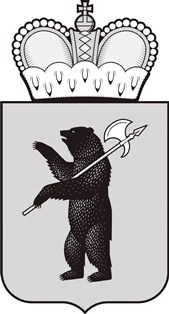 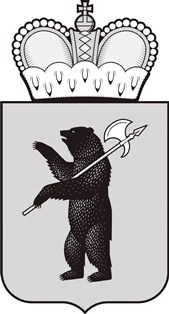 от                                 № г. ЯрославльО внесении изменений в приказ департамента образования Ярославской области от 28.04.2023 № 225/01-03В соответствии с п. 11 порядка установления организациям, осуществляющим образовательную деятельность по образовательным программам среднего профессионального образования, контрольных цифр приема на обучение по профессиям, специальностям за счет бюджетных ассигнований Ярославской области, утвержденного постановлением Правительства области от 26.11.2015 № 1270-п, в связи с введением новых федеральных государственных образовательных стандартов среднего профессионального образования по профессиям и специальностям и заявок работодателей и профессиональных образовательных организацийПРИКАЗЫВАЮ:Внести изменения в приказ департамента образования Ярославской области от 28.04.2023 № 225/01-03 «Об утверждении контрольных цифр приема граждан для обучения по программам среднего профессионального образования за счет бюджетных ассигнований Ярославской области на 2024-2025 учебный год»:- в приложение 1 «Контрольные цифры приема граждан по профессиям среднего профессионального образования для обучения по образовательным программам подготовки квалифицированных рабочих, служащих, за счет бюджетных ассигнований Ярославской области на 2024/2025 учебный год» внести изменения образовательным организациям, осуществляющим образовательную деятельность, согласно приложению 1 к данному приказу.- в приложение 2 «Контрольные цифры приема граждан по специальностям среднего профессионального образования для обучения по образовательным программам подготовки специалистов среднего звена за счет бюджетных ассигнований Ярославской области на 2024/2025 учебный год» внести изменения образовательным организациям, осуществляющим образовательную деятельность согласно приложению 2 к данному приказу.2. Отделу развития профессионального образования и дополнительного профессионального образования в соответствии с п. 1 внести изменения в государственные задания профессиональных образовательных организаций.3. Контроль за исполнением приказа возложить на заместителя министра-начальника отдела развития профессионального образования и дополнительного профессионального образования Гудкова А.Н.Министр 		 						                   И.В. ЛободаПриложение № 1 к приказуминистерства образованияЯрославской областиот___________№_________Измененияв контрольные цифры приема граждан по профессиям среднего профессионального образования для обучения по образовательным программам подготовки квалифицированных рабочих, служащих, за счет бюджетных ассигнований Ярославской области приема на 2024/2025 учебный годГПОУ ЯО Мышкинскому политехническому колледжу: - исключить:- включить:ГПОУ ЯО Ярославскому техникуму радиоэлектроники и телекоммуникаций дополнительно включить:ГПОАУ ЯО Рыбинскому промышленно-экономическому колледжу:- исключить:- включить:ГПОУ ЯО Переславскому  колледжу им. А Невского исключить:ГПОУ ЯО Угличскому индустриально-педагогическому колледжу:- исключить:- включить:ГПОУ ЯО Ярославскому колледжу управления и профессиональных технологий:- исключить:- включить:ГПОАУ ЯО Рыбинскому профессионально-педагогическому колледжу:- исключить:- включить:ГПОАУ ЯО Ярославскому колледжу гостиничного и строительного сервиса включить:ГПОАУ ЯО Ростовскому колледжу отраслевых технологий:- исключить:- включить:ГПОУ ЯО Тутаевскому политехническому техникуму:- исключить:- дополнительно включить:ГПОУ ЯО Ярославскому политехническому колледжу № 24:- исключить:- включить:ГПОУ ЯО Ярославскому колледжу индустрии питания:- исключить:- включитьГПОАУ ЯО Заволжскому политехническому колледжу дополнительно включить:ГПОУ ЯО Гаврилов-Ямскому политехническому колледжу:- исключить:- включить:ГПОАУ ЯО Угличскому аграрно-политехнический колледжу: - исключить:- включить:ГПОАУ ЯО Ярославскому колледжу сервиса и дизайна дополнительно включить:ГПОУ ЯО Рыбинскому полиграфическому колледжу дополнительно включить:Приложение № 2 к приказуминистерства образованияЯрославской областиот___________№_________Изменения в контрольные цифры приема граждан по специальностям среднего профессионального образования для обучения по образовательным программам подготовки специалистов среднего звена, за счет бюджетных ассигнований Ярославской области приема на 2024/2025 учебный годГПОУ ЯО Мышкинскому политехническому колледжу дополнительно включить:ГПОУ ЯО Переславскому  колледжу им. А Невского:- исключить:- включить:ГПОАУ ЯО Любимскому аграрно-политехническому колледжу дополнительно включить:ГПОАУ ЯО «Ярославский промышленно-экономический колледж им. Н.П. Пастухова:- исключить:- включить:ГПОАУ ЯО Ярославскому колледжу гостиничного и строительного сервиса исключить:ГПОУ ЯО «Ярославский автомеханический колледж»:- исключить:- включить:ГПОАУ ЯО Ярославский колледж сервиса и дизайна исключить:ГПОУ ЯО Пошехонскому аграрно-политехническому колледжу исключить:ГПОУ ЯО Даниловскому политехническому колледжу:- исключить:- включить:ГПОУ ЯО Ярославскому градостроительному колледжу дополнительно включить:ГПОУ ЯО Ярославскому колледжу индустрии питания дополнительно включить:ГПОУ ЯО Ярославскому торгово-экономическому колледжу:- исключить:- включить:ГПОАУ ЯО Заволжскому политехническому колледжу дополнительно включить:ГПОУ ЯО Рыбинскому лесотехническому колледжу дополнительно включить:ГПОУ ЯО Рыбинскому полиграфическому колледжу: - исключить:- включить:ГПОУ ЯО Тутаевскому политехническому техникуму дополнительно включить:ФГБОУ ВО ЯО «Рыбинский государственный авиационный технический университет им. П.А. Соловьева» дополнительно включить:№ Коды профессийНаименование профессий Очная формаОчная-заочная формаВсего1.09.01.03Оператор информационных систем и ресурсов25252.29.01.07Портной2525Итого по программам подготовки квалифицированных рабочих, служащихИтого по программам подготовки квалифицированных рабочих, служащихИтого по программам подготовки квалифицированных рабочих, служащих5050№ Коды профессийНаименование профессийОчная формаОчная-заочная формаВсего1.29.01.33Мастер по изготовлению швейных изделий2525Итого по программам подготовки квалифицированных рабочих, служащихИтого по программам подготовки квалифицированных рабочих, служащихИтого по программам подготовки квалифицированных рабочих, служащих2525№ Коды профессийНаименование профессийОчная формаОчная-заочная формаВсего1.11.01.01Монтажник радиоэлектронной аппаратуры и приборов1010Итого по программам подготовки квалифицированных рабочих, служащихИтого по программам подготовки квалифицированных рабочих, служащихИтого по программам подготовки квалифицированных рабочих, служащих1010№ Коды профессийНаименование профессийОчная формаОчная-заочная формаВсего1.15.01.29Контролер станочных и слесарных работ25252.15.01.32Оператор станков с программным управлением5050Итого по программам подготовки квалифицированных рабочих, служащихИтого по программам подготовки квалифицированных рабочих, служащихИтого по программам подготовки квалифицированных рабочих, служащих7575№ Коды профессийНаименование профессийОчная формаОчная-заочная формаВсего1.15.01.29Контролер качества в машиностроении50502.15.01.38Оператор-наладчик металлообрабатывающих станков1001003.15.01.35Мастер слесарных работ2525Итого по программам подготовки квалифицированных рабочих, служащихИтого по программам подготовки квалифицированных рабочих, служащихИтого по программам подготовки квалифицированных рабочих, служащих175175№ Коды профессийНаименование профессийОчная формаОчная-заочная формаВсего1.35.01.27Мастер сельскохозяйственного производства1515Итого по программам подготовки квалифицированных рабочих, служащихИтого по программам подготовки квалифицированных рабочих, служащихИтого по программам подготовки квалифицированных рабочих, служащих1515№ Коды профессийНаименование профессийОчная формаОчная-заочная формаВсего1.15.01.32Оператор станков с программным управлением2525Итого по программам подготовки квалифицированных рабочих, служащихИтого по программам подготовки квалифицированных рабочих, служащихИтого по программам подготовки квалифицированных рабочих, служащих2525№ Коды профессийНаименование профессийОчная формаОчная-заочная формаВсего1.15.01.38Оператор-наладчик металлообрабатывающих станков2525Итого по программам подготовки квалифицированных рабочих, служащихИтого по программам подготовки квалифицированных рабочих, служащихИтого по программам подготовки квалифицированных рабочих, служащих2525№ Коды профессийНаименование профессийОчная формаОчная-заочная формаВсего1. 29.01.08Оператор швейного оборудования2020Итого по программам подготовки квалифицированных рабочих, служащихИтого по программам подготовки квалифицированных рабочих, служащихИтого по программам подготовки квалифицированных рабочих, служащих2020№ Коды профессийНаименование профессийОчная формаОчная-заочная формаВсего1.15.01.38Оператор-наладчик металлообрабатывающих станков25252.29.01.34Оператор оборудования швейного производства (по видам)2020Итого по программам подготовки квалифицированных рабочих, служащихИтого по программам подготовки квалифицированных рабочих, служащихИтого по программам подготовки квалифицированных рабочих, служащих4545№ Коды профессийНаименование профессийОчная формаОчная-заочная формаВсего1.26.01.03Слесарь-монтажник судовой2525Итого по программам подготовки квалифицированных рабочих, служащихИтого по программам подготовки квалифицированных рабочих, служащихИтого по программам подготовки квалифицированных рабочих, служащих2525№ Коды профессийНаименование профессийОчная формаОчная-заочная формаВсего1.15.01.35Мастер слесарных работ2525Итого по программам подготовки квалифицированных рабочих, служащихИтого по программам подготовки квалифицированных рабочих, служащихИтого по программам подготовки квалифицированных рабочих, служащих2525№ Коды профессийНаименование профессийОчная формаОчная-заочная формаВсего1.15.01.05Сварщик (ручной и частично механизированной сварки (наплавки)1010Итого по программам подготовки квалифицированных рабочих, служащихИтого по программам подготовки квалифицированных рабочих, служащихИтого по программам подготовки квалифицированных рабочих, служащих1010№ Коды профессийНаименование профессийОчная формаОчная-заочная формаВсего1.29.01.07Портной2020Итого по программам подготовки квалифицированных рабочих, служащихИтого по программам подготовки квалифицированных рабочих, служащихИтого по программам подготовки квалифицированных рабочих, служащих2020№ Коды профессийНаименование профессийОчная формаОчная-заочная формаВсего1.12.01.09Мастер по изготовлению и сборке деталей и узлов оптических и оптико-электронных приборов и систем25252.29.01.33Мастер по изготовлению швейных изделий2020Итого по программам подготовки квалифицированных рабочих, служащихИтого по программам подготовки квалифицированных рабочих, служащихИтого по программам подготовки квалифицированных рабочих, служащих4545№ Коды профессийНаименование профессийОчная формаОчная-заочная формаВсего1.29.01.07Портной251540Итого по программам подготовки квалифицированных рабочих, служащихИтого по программам подготовки квалифицированных рабочих, служащихИтого по программам подготовки квалифицированных рабочих, служащих251540№ Коды профессийНаименование профессийОчная формаОчная-заочная формаВсего1.13.01.10Электромонтер по ремонту и обслуживанию электрооборудования (по отраслям)552.35.01.27Мастер сельскохозяйственного производства15153.29.01.33Мастер по изготовлению швейных изделий251540Итого по программам подготовки квалифицированных рабочих, служащихИтого по программам подготовки квалифицированных рабочих, служащихИтого по программам подготовки квалифицированных рабочих, служащих451560№ Коды профессийНаименование профессийОчная формаОчная-заочная формаВсего1.15.01.05Сварщик (ручной и частично механизированной сварки (наплавки)2525Итого по программам подготовки квалифицированных рабочих, служащихИтого по программам подготовки квалифицированных рабочих, служащихИтого по программам подготовки квалифицированных рабочих, служащих2525№ Коды профессийНаименование профессийОчная формаОчная-заочная формаВсего1.26.01.01Судостроитель-судоремонтник металлических судов2525Итого по программам подготовки квалифицированных рабочих, служащихИтого по программам подготовки квалифицированных рабочих, служащихИтого по программам подготовки квалифицированных рабочих, служащих2525№ Коды профессийНаименование профессийОчная формаОчная-заочная формаВсего1.43.01.09Повар, кондитер2525Итого по программам подготовки квалифицированных рабочих, служащихИтого по программам подготовки квалифицированных рабочих, служащихИтого по программам подготовки квалифицированных рабочих, служащих2525№ Коды профессийНаименование профессийОчная формаОчная-заочная формаВсего1.09.01.03Оператор информационных систем и ресурсов2525Итого по программам подготовки квалифицированных рабочих, служащихИтого по программам подготовки квалифицированных рабочих, служащихИтого по программам подготовки квалифицированных рабочих, служащих2525№ Коды профессийНаименование профессийОчная формаОчная-заочная формаВсего1.15.01.23Наладчик станков и оборудования в механообработке2525Итого по программам подготовки квалифицированных рабочих, служащихИтого по программам подготовки квалифицированных рабочих, служащихИтого по программам подготовки квалифицированных рабочих, служащих2525№Коды профессийНаименование профессийОчная формаОчная-заочная формаВсего1.15.01.29Контролер станочных и слесарных работ15152.15.01.32Оператор станков с программным управлением1515Итого по программам подготовки квалифицированных рабочих, служащихИтого по программам подготовки квалифицированных рабочих, служащихИтого по программам подготовки квалифицированных рабочих, служащих3030№Коды профессийНаименование профессийОчная формаОчная-заочная формаВсего1.15.01.29Контролер качества в машиностроении15152.15.01.38Оператор-наладчик металлообрабатывающих станков1515Итого по программам подготовки квалифицированных рабочих, служащихИтого по программам подготовки квалифицированных рабочих, служащихИтого по программам подготовки квалифицированных рабочих, служащих3030№ Коды профессийНаименование профессийОчная формаОчная-заочная формаВсего129.01.08Оператор швейного оборудования1515Итого по программам подготовки квалифицированных рабочих, служащихИтого по программам подготовки квалифицированных рабочих, служащихИтого по программам подготовки квалифицированных рабочих, служащих1515№ Коды профессийНаименование профессийОчная формаОчная-заочная формаВсего1.29.01.34Оператор оборудования швейного производства (по видам)1515Итого по программам подготовки квалифицированных рабочих, служащихИтого по программам подготовки квалифицированных рабочих, служащихИтого по программам подготовки квалифицированных рабочих, служащих1515№ Коды профессийНаименование профессийОчная формаОчная-заочная формаВсего129.01.34Оператор оборудования швейного производства (по видам)15152.54.01.02Ювелир1515Итого по программам подготовки квалифицированных рабочих, служащихИтого по программам подготовки квалифицированных рабочих, служащихИтого по программам подготовки квалифицированных рабочих, служащих3030№ Коды профессийНаименование профессийОчная формаОчная-заочная формаВсего1.15.01.35Мастер слесарных работ2525Итого по программам подготовки квалифицированных рабочих, служащихИтого по программам подготовки квалифицированных рабочих, служащихИтого по программам подготовки квалифицированных рабочих, служащих2525№ Коды специаль-ностейНаименование специальностейОчная формаОчно-заочная формаЗаочная формаВсего1.09.02.01Компьютерные системы и комплексы2525Итого по программам подготовки специалистов среднего звенаИтого по программам подготовки специалистов среднего звенаИтого по программам подготовки специалистов среднего звена2525№ Коды специаль-ностейНаименование специальностей)Очная формаОчно-заочная формаЗаочная формаВсего1.15.02.12Монтаж, техническое обслуживание и ремонт промышленного оборудования (по отраслям)2015352.38.02.05Товароведение и экспертиза качества потребительских товаров2020Итого по программам подготовки специалистов среднего звенаИтого по программам подготовки специалистов среднего звенаИтого по программам подготовки специалистов среднего звена401555№ Коды специаль-ностейНаименование специальностей Очная формаОчно-заочная формаЗаочная формаВсего1.15.02.17Монтаж, техническое обслуживание, эксплуатация и ремонт промышленного оборудования (по отраслям)2015352.38.02.08Торговое дело2020Итого по программам подготовки специалистов среднего звенаИтого по программам подготовки специалистов среднего звенаИтого по программам подготовки специалистов среднего звена401555№ Коды специаль-ностейНаименование специальностей Очная формаОчно-заочная формаЗаочная формаВсего1.35.02.05Агрономия1514Итого по программам подготовки специалистов среднего звенаИтого по программам подготовки специалистов среднего звенаИтого по программам подготовки специалистов среднего звена1515№ Коды специаль-ностейНаименование специальностей Очная формаОчно-заочная формаЗаочная формаВсего1.15.02.12Монтаж, техническое обслуживание и ремонт промышленного оборудования (по отраслям)50502.15.02.14Оснащение средствами автоматизации технологических процессов и производств (по отраслям)2525Итого по программам подготовки специалистов среднего звенаИтого по программам подготовки специалистов среднего звенаИтого по программам подготовки специалистов среднего звена7575№ Коды специаль-ностейНаименование специальностей Очная формаОчно-заочная формаЗаочная формаВсего115.02.17Монтаж, техническое обслуживание и ремонт промышленного оборудования (по отраслям)50502.18.02.09Переработка нефти и газа25253.27.02.04Автоматические системы управления2525Итого по программам подготовки специалистов среднего звенаИтого по программам подготовки специалистов среднего звенаИтого по программам подготовки специалистов среднего звена100100№ Коды специаль-ностейНаименование специальностей Очная формаОчно-заочная формаЗаочная формаВсего1.43.02.16Туризм и гостеприимство2020Итого по программам подготовки специалистов среднего звенаИтого по программам подготовки специалистов среднего звенаИтого по программам подготовки специалистов среднего звена2020№ Коды специаль-ностейНаименование специальностей Очная формаОчно-заочная формаЗаочная формаВсего1. 13.02.11Техническая эксплуатация и обслуживание электрического и электромеханического оборудования (по отраслям)502575Итого по программам подготовки специалистов среднего звенаИтого по программам подготовки специалистов среднего звенаИтого по программам подготовки специалистов среднего звена502575№ Коды специаль-ностейНаименование специальностей Очная формаОчно-заочная формаЗаочная формаВсего1. 13.02.13Эксплуатация и обслуживание электрического и электромеханического оборудования (по отраслям)502575Итого по программам подготовки специалистов среднего звенаИтого по программам подготовки специалистов среднего звенаИтого по программам подготовки специалистов среднего звена502575№ Коды специаль-ностейНаименование специальностей Очная формаОчно-заочная формаЗаочная формаВсего1.43.02.17Технологии индустрии красоты2525Итого по программам подготовки специалистов среднего звенаИтого по программам подготовки специалистов среднего звенаИтого по программам подготовки специалистов среднего звена2525№ Коды специаль-ностейНаименование специальностей Очная формаОчно-заочная формаЗаочная формаВсего1.38.02.02Страховое дело (по отраслям)1010Итого по программам подготовки специалистов среднего звенаИтого по программам подготовки специалистов среднего звенаИтого по программам подготовки специалистов среднего звена1010№ Коды специаль-ностейНаименование специальностей Очная формаОчно-заочная формаЗаочная формаВсего1.38.02.04Коммерция (по отраслям)1515Итого по программам подготовки специалистов среднего звенаИтого по программам подготовки специалистов среднего звенаИтого по программам подготовки специалистов среднего звена1515№ Коды специаль-ностейНаименование специальностей Очная формаОчно-заочная формаЗаочная формаВсего1. 38.02.08Торговое дело1515Итого по программам подготовки специалистов среднего звенаИтого по программам подготовки специалистов среднего звенаИтого по программам подготовки специалистов среднего звена1515№ Коды специаль-ностейНаименование специальностей Очная формаОчно-заочная формаЗаочная формаВсего1. 21.02.19Землеустройство2525Итого по программам подготовки специалистов среднего звенаИтого по программам подготовки специалистов среднего звенаИтого по программам подготовки специалистов среднего звена2525№ Коды специаль-ностейНаименование специальностей Очная формаОчно-заочная формаЗаочная формаВсего1.19.02.11Технология продуктов питания из растительного сырья2525Итого по программам подготовки специалистов среднего звенаИтого по программам подготовки специалистов среднего звенаИтого по программам подготовки специалистов среднего звена2525№ Коды специаль-ностейНаименование специальностей Очная формаОчно-заочная формаЗаочная формаВсего1.38.02.04Коммерция (по отраслям)75752.38.02.05Товароведение и экспертиза качества потребительских товаров50503.43.02.16Туризм и гостеприимство1515Итого по программам подготовки специалистов среднего звенаИтого по программам подготовки специалистов среднего звенаИтого по программам подготовки специалистов среднего звена12515140№ Коды специаль-ностейНаименование специальностей Очная формаОчно-заочная формаЗаочная формаВсего1.38.02.08Торговое дело1251252.43.02.16Туризм и гостеприимство2525Итого по программам подготовки специалистов среднего звенаИтого по программам подготовки специалистов среднего звенаИтого по программам подготовки специалистов среднего звена150150№ Коды специаль-ностейНаименование специальностей Очная формаОчно-заочная формаЗаочная формаВсего1. 23.02.04Техническая эксплуатация подъемно-транспортных, строительных, дорожных машин и оборудования (по отраслям)2525Итого по программам подготовки специалистов среднего звенаИтого по программам подготовки специалистов среднего звенаИтого по программам подготовки специалистов среднего звена2525№ Коды специаль-ностейНаименование специальностей Очная формаОчно-заочная формаЗаочная формаВсего1.25.02.08Эксплуатация беспилотных авиационных систем2525Итого по программам подготовки специалистов среднего звенаИтого по программам подготовки специалистов среднего звенаИтого по программам подготовки специалистов среднего звена2525№ Коды специаль-ностейНаименование специальностей Очная формаОчно-заочная формаЗаочная формаВсего1.15.02.12Монтаж, техническое обслуживание и ремонт промышленного оборудования (по отраслям)2525502.29.02.07 Производство изделий из бумаги и картона15153.29.02.09 Печатное дело2520454.38.02.04Коммерция (по отраслям)1010Итого по программам подготовки специалистов среднего звенаИтого по программам подготовки специалистов среднего звенаИтого по программам подготовки специалистов среднего звена7545120№ Коды специаль-ностейНаименование специальностей Очная формаОчно-заочная формаЗаочная формаВсего1.15.02.17Монтаж, техническое обслуживание, эксплуатация и ремонт промышленного оборудования (по отраслям)2525502.29.02.11Полиграфическое производство4020603.38.02.08Торговое дело1010Итого по программам подготовки специалистов среднего звенаИтого по программам подготовки специалистов среднего звенаИтого по программам подготовки специалистов среднего звена75120№ Коды специаль-ностейНаименование специальностей Очная формаОчно-заочная формаЗаочная формаВсего1.09.02.07Информационные системы и программирование1515Итого по программам подготовки специалистов среднего звенаИтого по программам подготовки специалистов среднего звенаИтого по программам подготовки специалистов среднего звена1515№ Коды специаль-ностейНаименование специальностей Очная формаОчно-заочная формаЗаочная формаВсего1.15.02.16Технология машиностроения2020Итого по программам подготовки специалистов среднего звенаИтого по программам подготовки специалистов среднего звенаИтого по программам подготовки специалистов среднего звена2020